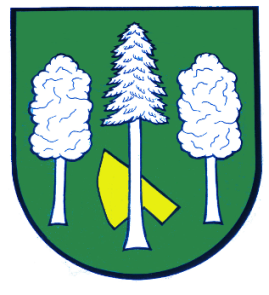 Hlášení ze dne 09. 11. 20231) Soukromý prodejce bude ve čtvrtek 09. 11. 2023 od 10:45 do 11:00 hodin u obecního úřadu prodávat brambory na uskladnění z Vysočiny 14,90 Kč/kg, zelí na krouhání z jižní Moravy 13,90 Kč/kg, cibule na uskladnění z Vysočiny 18,90 Kč/kg. Dále nabízí prací gel německé výroby 5,6 litrů za 249 Kč. 